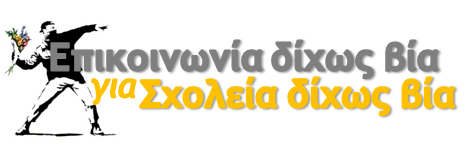 ΗΜΕΡΙΔΑΕΠΙΚΟΙΝΩΝΙΑ ΔΙΧΩΣ ΒΙΑ ΓΙΑ ΣΧΟΛΕΙΑ ΔΙΧΩΣ ΒΙΑΣάββατο 15 Οκτωβρίου 2011, ώρα: 09:15-15:00Αμφιθέατρο Βιοτεχνικού Επιμελητηρίου ΑθηνώνΑκαδημίας 18Α Ι Τ Η Σ Η   Σ Υ Μ Μ Ε Τ Ο Χ Η ΣΠαρακαλούμε συμπληρώσετε την αίτηση έως και τις  10 Οκτωβρίου 2011 και στείλτε την στη δ/νση:antonis.gremmenas@kede.org Για περισσότερες πληροφορίες: Αντώνης Γρεμμενάς 6974 043 628Επώνυμο: Όνομα:Ιδιότητα:E-mail:Tηλ.:                                                        Διεύθυνση:Τ.Κ.:                                                        Πόλη: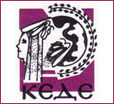 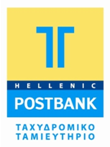 